St Bernadette’s Catholic Primary School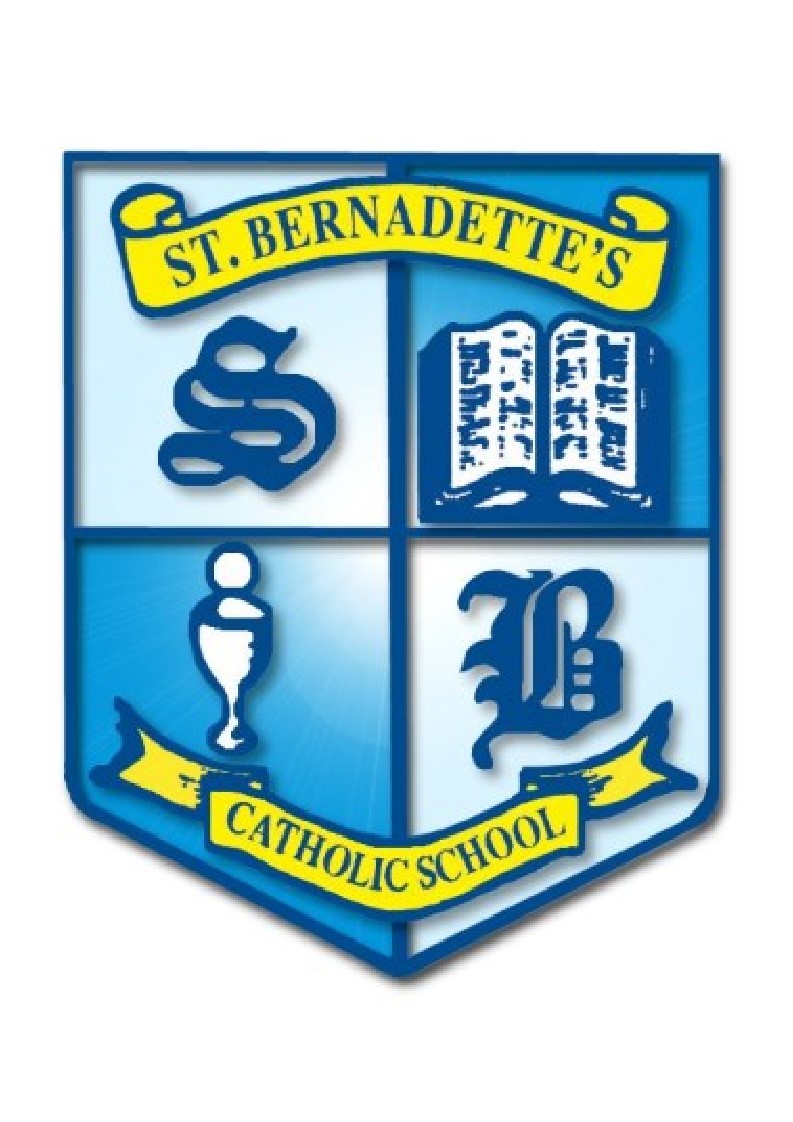 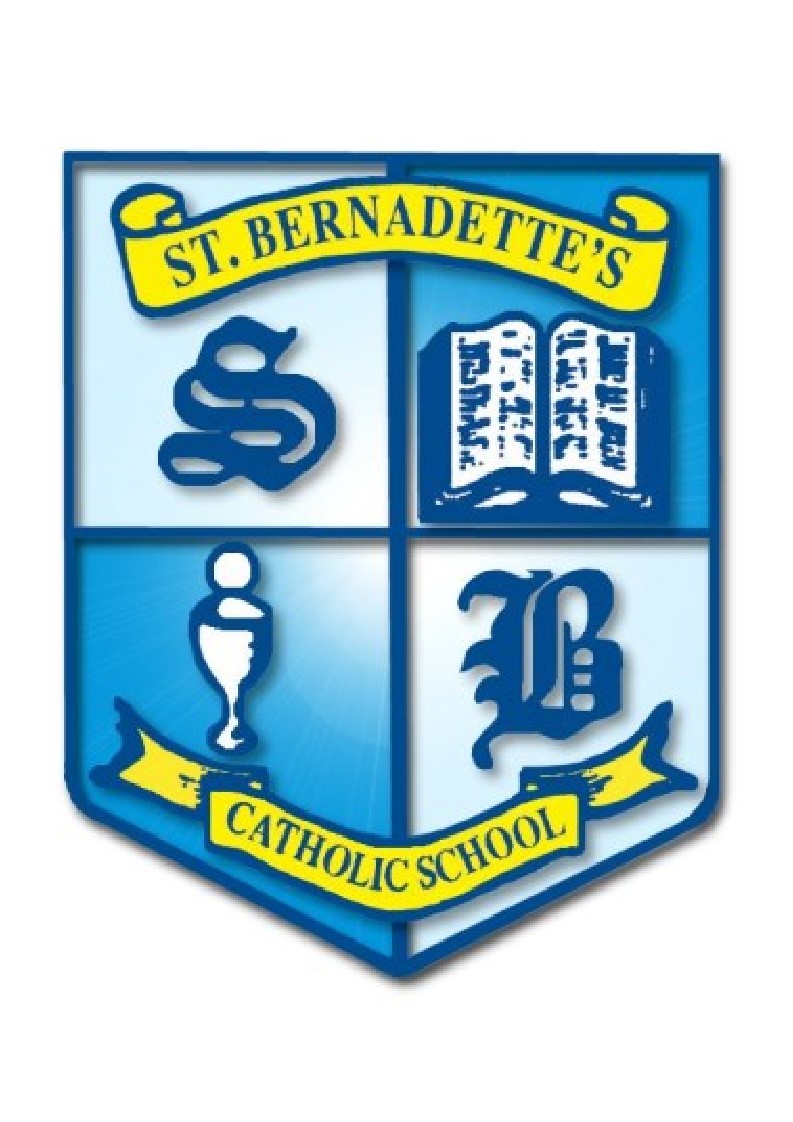 Person Specification Job Title:	Teaching Assistant Method of Assessment (MOA)AF = Application Form 	I = Interview 	T = Test or Exercise 	P = Presentation ALL STAFF ARE EXPECTED TO BE COMMITTTED TO THE CITY COUNCIL’S EQUAL OPPORTUNITIES POLICY CRITERIAESSENTIALMOAEXPERIENCE (Relevant work and other experience)Experience of working with children Some experience of supporting children in literacy, numeracy and working with SEN groups and individuals Some experience of using ICT effectively Knowledge of policies and codes of practice/legislation AF/IAF/IAF/IAF/ISKILLS AND ABILITIES (eg written communication skills, dealing with the public) A good understand of child development and learning processesThe ability to follow instructions from the teacher and also be able to work independently To make effective contributions to the team as appropriate The experience of and the ability to deal positively with children and parents The ability to manage behaviour effectively The ability to implement assessment for learning under the guidance of the teacher Show initiative and work independently AF/IAF/IAF/IAF/IAF/IAF/IAF/ITRAINING EDUCATION/QUALIFICATIONS Good numeracy and literacy skills Good ICT sills Level 3 Qualification in Child Care OTHERA flexible and positive attitude Competent and organised Patient Enjoy working with children AF/IAF/IAF/IAF/ICONTRA INDICATION 